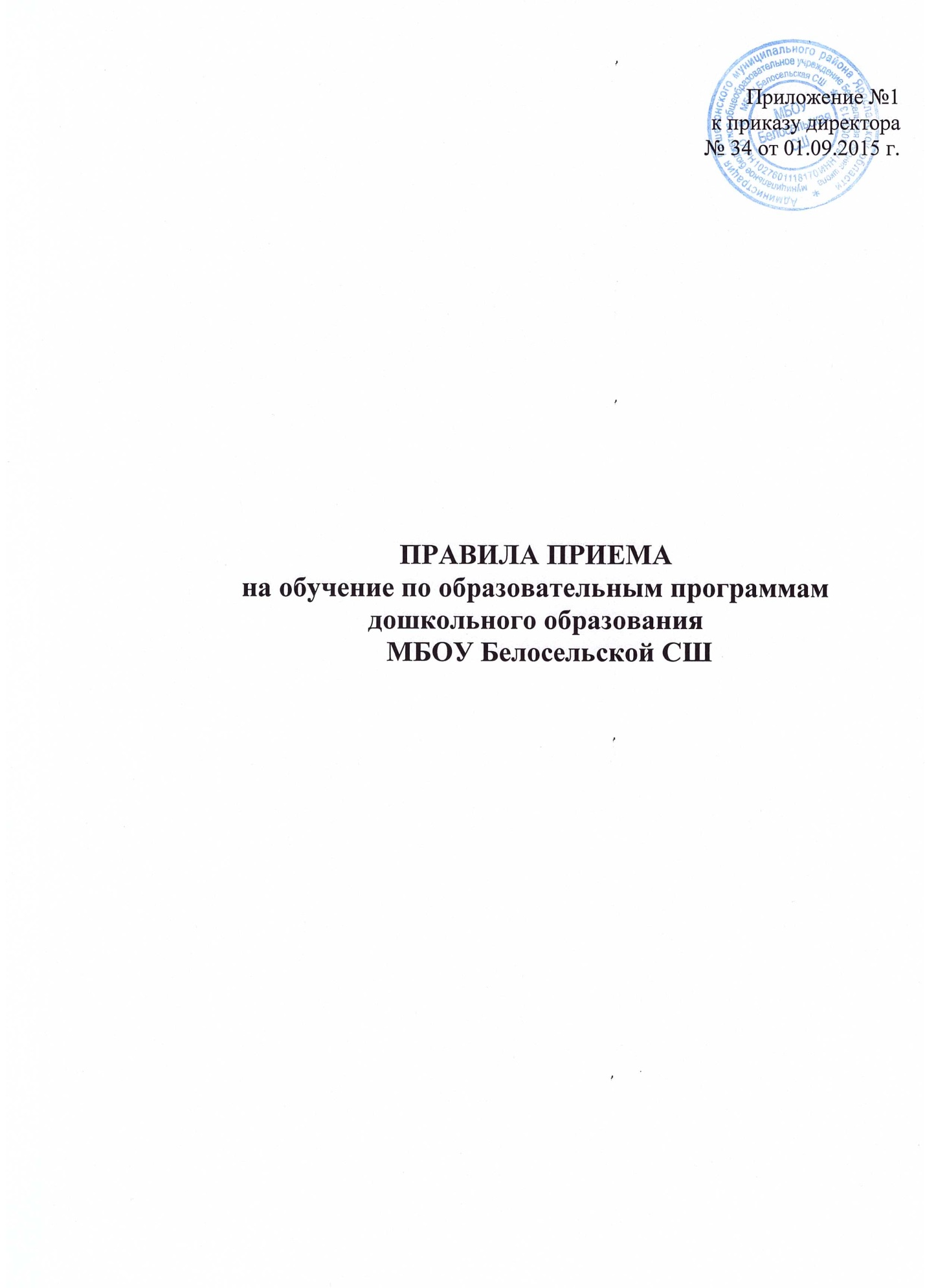 Настоящие Правила регламентируют прием граждан Российской Федерации в муниципальное бюджетное общеобразовательное учреждение Белосельскую среднюю школу (МБОУ Белосельская СШ) (далее – учреждение) на обучение по образовательным программам дошкольного образования.Помимо настоящих Правил прием граждан в учреждение регламентируется Федеральным законом «Об образовании в Российской Федерации», приказом Министерства образования и науки Российской Федерации от 8 апреля 2014 года № 293 «Об утверждении Порядка приема на обучение по образовательным программам дошкольного образования», другими федеральными нормативными правовыми актами и нормативными правовыми актами Ярославской области,  муниципальными правовыми актами Пошехонского МР.Прием иностранных граждан и лиц без гражданства, в том числе соотечественников за рубежом, в учреждение за счет бюджетных ассигнований бюджета Ярославской области и бюджета Пошехонского МР осуществляется также в соответствии с международными договорами Российской Федерации.Учреждение осуществляет прием на обучение по образовательным программам дошкольного образования всех граждан, имеющих право на получение дошкольного образования и проживающих на территории, за которой закреплено учреждение в соответствии с распорядительным актом Администрации Пошехонского МР о закреплении образовательных организаций за конкретными территориями г. Пошехонье и Пошехонского МР.Прием в образовательную организацию осуществляется в течение всего календарного года при наличии свободных мест.В случае отсутствия мест в учреждении родители (законные представители) ребенка для решения вопроса о его устройстве в другую организацию, осуществляющую образовательную деятельность по образовательным программам дошкольного образования, обращаются непосредственно в МКУ Управление образования Администрации Пошехонского района.Устав учреждения, лицензия на осуществление образовательной деятельности, образовательные программы и другие документы, регламентирующие организацию и осуществление образовательной деятельности, права и обязанности обучающихся, иные документы и информация, в отношении которых учреждение обязано обеспечить открытость и доступность, размещаются:на официальном сайте учреждения в информационно-телекоммуникационной сети Интернет; на информационном стенде учреждения в холле на первом этаже.Прием  в образовательную организацию осуществляется по личному заявлению (приложение 1) родителя (законного представителя) ребенка при предъявлении оригинала документа, удостоверяющего личность родителя (законного представителя), либо оригинала документа, удостоверяющего личность иностранного гражданина и лица без гражданства в Российской Федерации.Прием заявлений ведется в приемной директора, секретарем учреждения.В заявлении родителями (законными представителями) ребенка указываются следующие сведения:а) фамилия, имя, отчество (последнее - при наличии) ребенка;б) дата и место рождения ребенка;в) фамилия, имя, отчество (последнее - при наличии) родителей (законных представителей) ребенка;г) адрес места жительства ребенка, его родителей (законных представителей);д) контактные телефоны родителей (законных представителей) ребенка. Прием детей, впервые поступающих в образовательную организацию, осуществляется на основании медицинского заключения.Для приема в образовательную организацию:а) родители (законные представители) детей, проживающих на закрепленной территории, для зачисления ребенка в образовательную организацию дополнительно предъявляют оригинал свидетельства о рождении ребенка или документ, подтверждающий родство заявителя (или законность представления прав ребенка), свидетельство о регистрации ребенка по месту жительства или по месту пребывания на закрепленной территории или документ, содержащий сведения о регистрации ребенка по месту жительства или по месту пребывания;б) родители (законные представители) детей, не проживающих на закрепленной территории, дополнительно предъявляют свидетельство о рождении ребенка.Родители (законные представители) детей, являющихся иностранными гражданами или лицами без гражданства, дополнительно предъявляют документ, подтверждающий родство заявителя (или законность представления прав ребенка), и документ, подтверждающий право заявителя на пребывание в Российской Федерации.Иностранные граждане и лица без гражданства все документы представляют на русском языке или вместе с заверенным в установленном порядке переводом на русский язык.Копии предъявляемых при приеме документов хранятся в образовательной организации на время обучения ребенка. Дети с ограниченными возможностями здоровья принимаются на обучение по адаптированной образовательной программе дошкольного образования только с согласия родителей (законных представителей) и на основании рекомендаций психолого-медико-педагогической комиссии. Требование представления иных документов для приема детей в образовательные организации в части, не урегулированной законодательством об образовании, не допускается.Образовательная организация может осуществлять прием указанного заявления в форме электронного документа с использованием информационно-телекоммуникационных сетей общего пользования.В учреждение принимаются дети в возрасте от  1, 5 лет.До издания приказа о приеме учреждение заключает договор об образовании по образовательным программам дошкольного образования (далее – договор) с родителями (законными представителями) ребенка. Договор об образовании составляется в двух экземплярах, один экземпляр договора выдается заявителю под роспись, второй остается в учреждении и хранится в личном деле ребенка.Зачисление в учреждение оформляется приказом директора учреждения в течение трех рабочих дней после заключения договора.Приложение 1к Правилам приема детей по программе дошкольного образования   МБОУ Белосельской СШ,                          утверждённым приказом от  01.09.2015 № 34ЗАЯВЛЕНИЕС уставом учреждения, лицензией на осуществление образовательной деятельности, размещенными на сайте образовательного учреждения, с образовательной программой дошкольного образования, с правами и обязанностями обучающихся ознакомлен(а):Согласен на обработку моих персональных данных и персональных данных ребенка в порядке, установленном законодательством Российской Федерации:ДиректоруДиректоруДиректоруДиректоруДиректоруМБОУ Белосельской СШМБОУ Белосельской СШМБОУ Белосельской СШ(наименование учреждения)(наименование учреждения)(наименование учреждения)Скобелевой Любови АлексеевнеСкобелевой Любови АлексеевнеСкобелевой Любови АлексеевнеСкобелевой Любови АлексеевнеСкобелевой Любови АлексеевнеСкобелевой Любови АлексеевнеСкобелевой Любови АлексеевнеСкобелевой Любови Алексеевне(фамилия, имя, отчество)(фамилия, имя, отчество)(фамилия, имя, отчество)(фамилия, имя, отчество)(фамилия, имя, отчество)(фамилия, имя, отчество)(фамилия, имя, отчество)(фамилия, имя, отчество)ФамилияФамилияФамилияИмяОтчествоОтчествоОтчествоОтчество(родителя (законного представителя)(родителя (законного представителя)(родителя (законного представителя)(родителя (законного представителя)Проживающего по адресу:Проживающего по адресу:Проживающего по адресу:Проживающего по адресу:Проживающего по адресу:Проживающего по адресу:Проживающего по адресу:Контактный телефонКонтактный телефонКонтактный телефонКонтактный телефонКонтактный телефонКонтактный телефонe-maile-mailПрошу принять моего ребенкаПрошу принять моего ребенкаПрошу принять моего ребенкаПрошу принять моего ребенка(Ф.И.О. полностью, дата и место рождения)в группув группу(наименование учреждения)(наименование учреждения)(наименование учреждения)Фамилия, имя, отчество:Фамилия, имя, отчество:Фамилия, имя, отчество:матери(Ф.И.О. полностью, адрес проживания, телефон)(Ф.И.О. полностью, адрес проживания, телефон)(Ф.И.О. полностью, адрес проживания, телефон)(Ф.И.О. полностью, адрес проживания, телефон)отца(Ф.И.О. полностью, адрес проживания, телефон)(Ф.И.О. полностью, адрес проживания, телефон)(Ф.И.О. полностью, адрес проживания, телефон)(Ф.И.О. полностью, адрес проживания, телефон)(подпись)(расшифровка подписи)(подпись)(подпись)(подпись)(подпись)(подпись)(расшифровка подписи)(расшифровка подписи)(расшифровка подписи)“”20г.ПодписьПодпись